Drucker und DruckprinzipLaserdrucker, Tintenstrahldrucker und Nadeldrucker sollen miteinander verglichen und die Resultate in einer Tabelle zusammengefasst werden. Die Aufstellung wird als Grundlage für eine Evaluation verwendet. Die Abkürzungen sind einzubeziehen.Laserdrucker, Tintenstrahldrucker und Nadeldrucker sollen miteinander verglichen und die Resultate in einer Tabelle zusammengefasst werden. Die Aufstellung wird als Grundlage für eine Evaluation verwendet. Die Abkürzungen sind einzubeziehen.Laserdrucker, Tintenstrahldrucker und Nadeldrucker sollen miteinander verglichen und die Resultate in einer Tabelle zusammengefasst werden. Die Aufstellung wird als Grundlage für eine Evaluation verwendet. Die Abkürzungen sind einzubeziehen.Laserdrucker, Tintenstrahldrucker und Nadeldrucker sollen miteinander verglichen und die Resultate in einer Tabelle zusammengefasst werden. Die Aufstellung wird als Grundlage für eine Evaluation verwendet. Die Abkürzungen sind einzubeziehen.Laserdrucker, Tintenstrahldrucker und Nadeldrucker sollen miteinander verglichen und die Resultate in einer Tabelle zusammengefasst werden. Die Aufstellung wird als Grundlage für eine Evaluation verwendet. Die Abkürzungen sind einzubeziehen.Drucker und DruckprinzipDruckmittelDruckmittelPapierPapierFarbe/SchwarzweissDrucker und DruckprinzipT	TonerI	TinteR	FarbbandT	TonerI	TinteR	FarbbandN	NormalS	SpezialN	NormalS	SpezialC	Farbe(CMYK)B	SchwarzweissTabelleninhaltGegenüberstellung mit Vor- und NachteilenAnschlussmöglichkeiten (Schnittstellen, Netzwerkanschluss)Kosten für Anschaffung, Unterhalt, Preis pro Seite farbig bzw. SchwarzweissDie Tabelle soll so aufgebaut sein, dass die Eigenschaften klar ersichtlich sind. Überschriften und Inhalt müssen aussagekräftig sein. Eine Erläuterung zum Lesen soll sich erübrigen.Gegenüberstellung mit Vor- und NachteilenAnschlussmöglichkeiten (Schnittstellen, Netzwerkanschluss)Kosten für Anschaffung, Unterhalt, Preis pro Seite farbig bzw. SchwarzweissDie Tabelle soll so aufgebaut sein, dass die Eigenschaften klar ersichtlich sind. Überschriften und Inhalt müssen aussagekräftig sein. Eine Erläuterung zum Lesen soll sich erübrigen.Gegenüberstellung mit Vor- und NachteilenAnschlussmöglichkeiten (Schnittstellen, Netzwerkanschluss)Kosten für Anschaffung, Unterhalt, Preis pro Seite farbig bzw. SchwarzweissDie Tabelle soll so aufgebaut sein, dass die Eigenschaften klar ersichtlich sind. Überschriften und Inhalt müssen aussagekräftig sein. Eine Erläuterung zum Lesen soll sich erübrigen.Gegenüberstellung mit Vor- und NachteilenAnschlussmöglichkeiten (Schnittstellen, Netzwerkanschluss)Kosten für Anschaffung, Unterhalt, Preis pro Seite farbig bzw. SchwarzweissDie Tabelle soll so aufgebaut sein, dass die Eigenschaften klar ersichtlich sind. Überschriften und Inhalt müssen aussagekräftig sein. Eine Erläuterung zum Lesen soll sich erübrigen.Gegenüberstellung mit Vor- und NachteilenAnschlussmöglichkeiten (Schnittstellen, Netzwerkanschluss)Kosten für Anschaffung, Unterhalt, Preis pro Seite farbig bzw. SchwarzweissDie Tabelle soll so aufgebaut sein, dass die Eigenschaften klar ersichtlich sind. Überschriften und Inhalt müssen aussagekräftig sein. Eine Erläuterung zum Lesen soll sich erübrigen.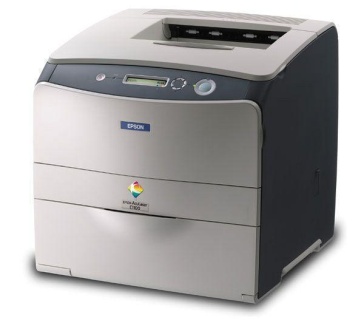 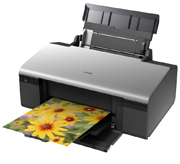 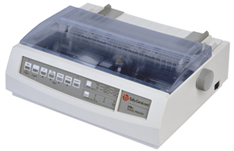 LaserdruckerLaserdruckerTintenstrahldruckerTintenstrahldruckerNadeldruckerNadeldrucker